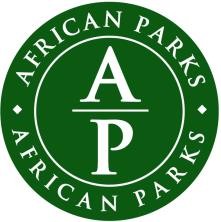 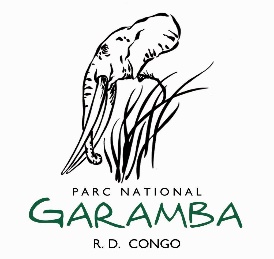 POSITION: Technical Assistant in Natural Resources ManagementORGANIZATION: African Parks CongoPOSITION BASED IN: Nagero, Democratic Republic of CongoREPORT TO: Sustainable Development Director Type of Contract: CDD (18 months)Start date: as soon as possibleBACKGROUND:African Parks is a non-profit conservation organization that takes full responsibility for the rehabilitation and long-term management of national parks in partnership with governments and local communities. We currently manage 22 national parks and protected areas in 12 countries covering over 20 million hectares in: Angola, Benin, Central African Republic, Chad, Democratic Republic of Congo, Malawi, Mozambique, Republic of Congo, Rwanda, Zambia, Zimbabwe and South Africa. Sudan.JOB OVERVIEW:African Parks Congo, engaged in the protection and rehabilitation of the Garamba National Park in the Democratic Republic of Congo, is looking for a Technical Assistant in Natural Resources Management, who will provide considerable support to the Direction.Main activities:The assistant technical in Natural Resources Management will have the following responsibilities:Coordinate the sizing of the support to be provided to implement a program for the production of sustainable charcoal, the establishment of multi-use agroforestry plantations and the distribution of improved stoves;Identify the conditions and sites favorable to the installation of agroforestry plantations oriented towards the production of wood energy (charcoal) and timber, and participate in the capacity building of the beneficiaries at all stages of production and in the definition of management plans (Activity under the responsibility of the PNG partner);Coordinate and supervise, with the PNG illegal gold mining team, the implementation of the program to relocate illegal gold mining activities from hunting areas to ZEAs in consultation with local institutions and authorities: creation of Exploitation Zones Artisanal (ZEA) and mining cooperatives;Oversee advocacy at the national, provincial and local level on illegal artisanal gold mining in protected areas and the PNG strategy for the cessation of illegal gold mining;Coordinate the development of the Land Use Plan, support teams for community mapping, data validation with communities, participate in report writing;Design of technical documents and communication media (project monitoring tools, beneficiary training tools, mapping, etc.)He will support the Director of Sustainable Development in the following activities:Support to the director of the Sustainable Development Direction in the coordination and implementation of the strategy (EU and USAID funding) for sustainable development of the PNG on the following activities: sustainable agriculture, illegal artisanal gold mining, renewable energy, wood-energy sector and plan land use;Support for the technical and financial management of the sustainable development program;Analyze and use data from the activities of the sustainable development program, participate in the writing of reports and their dissemination to target communities.Support to the Agroecology Manager and the PNG teams and their partners in the programming and supervision of the activities of the Sustainable Agriculture program (food crops, market gardening, coffee growing, oil palm, cocoa growing, fruit growing, fish farming, beekeeping, NWFP, support for systems stockbreeding), acting as interim Director of Sustainable Development when necessary;Contribute to the monitoring and evaluation of results, the proper management of the project's databases and GIS, the drafting of reports (periodic and technical), and participate in capitalization work;Support for awareness-raising, communication, maintaining relations and possibly joint missions with all stakeholders on the various components/activities;Support for the coordination of the missions of the consultants of the various components, contribute to the drafting of the ToR and the validation of the reports;Support to the Renewable Energy manager for the implementation of the new Dungu solar mini-grid and the monitoring of the Local Electricity Advisory Committees of Faradje, Tadu and Dungu;Support to the Community Conservation manager in the design, implementation and monitoring of approaches promoting community participation and work tools for field facilitators;Support for the implementation of the PNG Environmental Education Program.EDUCATION AND EXPERIENCE :BAC+5 diploma - agronomist profile or specialist in natural resources management or environmentMinimum 7 years of international experience in sustainable development project management or natural resource management in sub-Saharan Africa.Experience with EU and USAID funding.Experience in a protected area will be an asset.Fluency in French is mandatory. Working knowledge of English, Lingala and Swahili would be an advantage.How to apply:To apply, send your CV to hr-garamba@africanparks.org keeping a copy thierryn@africanparks.org no later than Friday, February 10, 2023. Mention the job title in the subject of the email.Human Resources ManagementDavid Tshiebue Mufuta